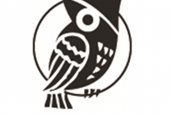 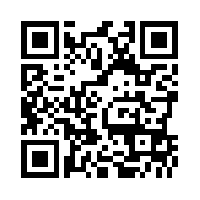 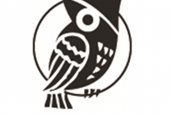 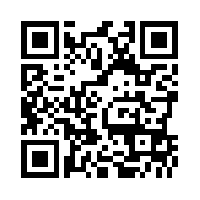 Help Us by agreeing to Gift AidIf you are able to make a donation it would be eligible for Gift Aid. If you haven’t signed up please complete the form below and return it to:Emma Thompson, 18 Cambridge Road, Birstall, WF17 9JECharity Gift Aid Declaration – single donationIn order to Gift Aid your donation you must tick the box below:            I want to Gift Aid my donation of £______________ to:      Dewsbury Arts GroupI am a UK taxpayer and understand that if I pay less Income Tax and/or Capital Gains Tax in the current tax year than the amount of Gift Aid claimed on all my donations it is my responsibility to pay any difference.My DetailsTitle ____________________ First name or initial(s) ________________________________Surname _____________________________________________________________________Full Home address __________________________________________________________________________________________________________________________________________________________________________________________________________________Postcode _________________________ Date ___________________________________Please notify the charity if you:want to cancel this declarationchange your name or home addressno longer pay sufficient tax on your income and/or capital gainsIf you pay Income Tax at the higher or additional rate and want to receive the additional tax relief due to you, you must include all your Gift Aid donations on your Self-Assessment tax return or ask HM Revenue and Customs to adjust your tax code.Boost your donation by 25p of Gift Aid for every £1 you donateGift Aid is reclaimed by the charity from the tax you pay for the current tax year. Your address is needed to identify you as a current UK taxpayer.